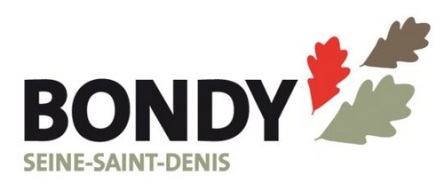 DéMANDE de changement de prénom (Personne majeure)(Article 60 du code civil)Je soussigné(e),Prénom(s)(1) 					: …………………………………………………NOM     					: …………………………………………………né(e) le 					: …………………………………………………à (ville, pays)					: …………………………………………………de nationalité(2)				: …………………………………………………adresse (3) 					: …………………………………………………courriel   					:…………………………………………………n° de téléphone				:……………………………………………….	Demande à me prénommer désormais, dans l’ordre déterminé ci-dessous: (Pour rappel : un prénom composé (exemple : Jean-Michel) ne constitue qu’un seul prénom. Il doit être inscrit sur une seule et même ligne): (4)1er prénom : ……………………………………………………………………………………..2ème prénom : ………………………………………………………………………………….3ème prénom : ……………………………………………………………………………………4ème prénom : ……………………………………………………………………………………5ème prénom : ……………………………………………………………………………………[…]pour le(s) motif(s) suivant(s)(5) : …........................................................................................................................................................................................................................................................................................................................................................................................................................................................................................................................................................................................................................…........................................................................................................................................................................................................................................................................................................................................................................................................................................................................................................................................................................................................................…........................................................................................................................................................................................................................................................................................................................................................................................................................................................................................................................................................................................................................…..........................................................................................................................................................................................................................................................................................................J’atteste sur l’honneur qu’aucune procédure de changement de prénom(s) n’est actuellement en cours devant les juridictions françaises, ni qu’aucune demande de changement de prénom(s) n’est actuellement examinée devant un autre officier de l’état civil.□ Je déclare n’avoir jamais formulé de demande de changement de prénom(s). □ J’ai déjà formulé la ou les demandes de changement de prénom(s) mentionnée(s) ci-dessous : Je demande également la mise à jour des actes de l’état civil (7) listés ci-dessous, dès lors que le changement de prénom(s) demandé aura une incidence sur ces actes : Mon acte de naissance : Naissance le …………………à …………………………………....Mon acte de mariage (le cas échéant) : Mariage le …… à ……………………………………L’acte de naissance de mon conjoint (le cas échéant)NOM du conjoint : ………………………………………………………………………………….Prénom(s) du conjoint : ………………………………………………………………………………..Date et lieu de naissance (ville, pays) du conjoint : ………………………………………………...L’acte de naissance de mon partenaire de PACS (le cas échéant)NOM du partenaire : ………………………………………………………………………………..Prénom(s) du partenaire : ……………………………………………………………………………...Date et lieu de naissance (ville, pays) du partenaire : ………………………………………………L’acte de naissance de mon/ mes enfant(s)(8) (le cas échéant)NOM de mon premier enfant  : ……………………………………………………………Prénom(s) de mon premier enfant : ……………………………………………………………..Date et lieu de naissance (ville, pays) de mon premier enfant : ………………………………...NOM de mon deuxième enfant : …………………………………………………………..Prénom(s) de mon deuxième enfant : …………………………………………………………..Date et lieu de naissance (ville, pays) de mon deuxième enfant : ………………………………NOM de mon troisième enfant : …………………………………………………………...Prénom(s) de mon troisième enfant : …………………………………………………………...Date et lieu de naissance (ville, pays) de mon troisième enfant : ………………………………□ Je suis de nationalité étrangère(9) et je joins à la présente demande un certificat de coutume précisant le contenu de ma loi personnelle en matière de changement de prénom. Je suis informé(e) que la décision de changement de prénom(s) prise produira effet, dans le pays dont je suis ressortissant(e), sous réserve que les autorités locales compétentes l’aient valablement reconnue. Je procèderai aux démarches tendant à la reconnaissance de la décision de changement de prénom(s) auprès des autorités locales compétentes, dès que celle-ci aura été prise. Fait à ……………………………….. le ………………………………..Signature du déclarant :Avertissement : en application de l'article 441-7 du code pénal est puni d'un an d'emprisonnement et de 15 000 € d'amende le fait :1) d'établir une attestation ou un certificat faisant état de faits matériellement inexacts ;2) de falsifier une attestation ou un certificat originairement sincère ;3) de faire usage d'une attestation ou d'un certificat inexact ou falsifié.Les peines sont portées à trois ans d'emprisonnement et à 45 000 € d'amende lorsque l'infraction est commise en vue de porter préjudice au Trésor public ou au patrimoine d'autrui.Date et lieu de la demandeAutorité saisieDate de la décision rendue(6)